О запрете розничной продажи алкогольной продукции.Комитет экономического развития и инвестиционной деятельности Ленинградской области (далее – Комитет) информирует, что в связи с принятием областного закона от 15.06.2023 № 65-оз «О внесении изменений в статью 5 областного закона «Об обеспечении реализации полномочий органов государственной власти Ленинградской области в области производства и оборота этилового спирта, алкогольной и спиртосодержащей продукции на территории Ленинградской области» изменены дни запрета розничной продажи алкогольной продукции.С 15 июня 2023 года не допускается розничная продажа алкогольной продукции,   за   исключением   розничной    продажи    алкогольной    продукции при оказании услуг общественного питания, в следующие дни:Международный день защиты детей - 1 июня;День молодежи - последняя суббота июня;День знаний - 1 сентября либо иной первый день учебного года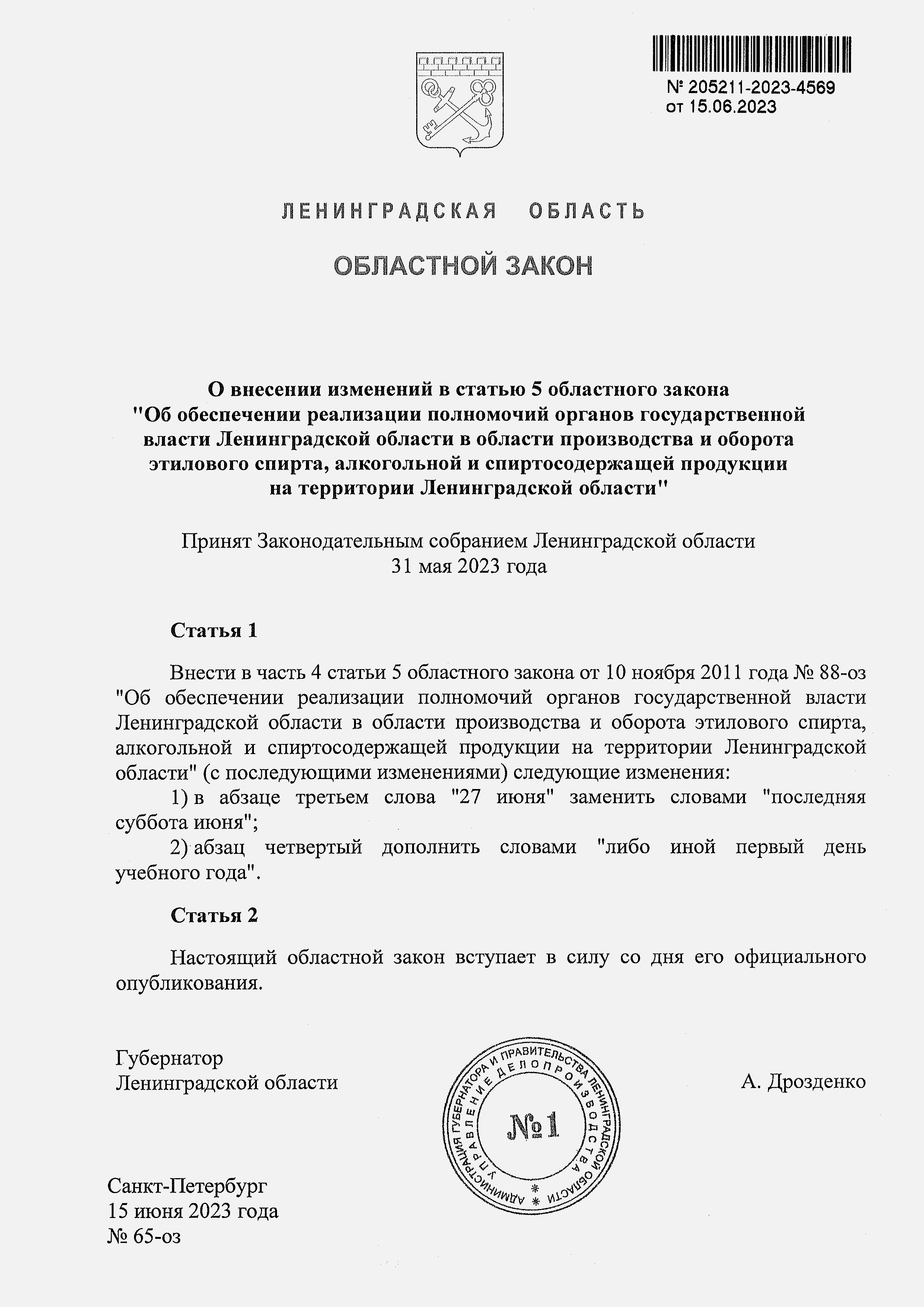 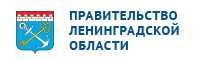 